ЧЕРКАСЬКА ОБЛАСНА РАДАГОЛОВАР О З П О Р Я Д Ж Е Н Н Я07.03.2024                                                                                        № 67-р                                                                                 Про помічника-консультантадепутата обласної радиВідповідно до статті 55 Закону України «Про місцеве самоврядування 
в Україні», пункту 4.1 Положення про помічника-консультанта депутата Черкаської обласної ради, затвердженого рішенням обласної ради 
від 19.02.2016  № 3-6/VII, зі змінами, внесеними рішеннями обласної ради від 22.11.2018 № 26-17/VII, від 19.02.2021 № 5-44/VIIІ:	ПРИЗНАЧИТИ БАРБОЙ Єлизавету Олегівну помічником-консультантом депутата обласної ради VІІІ скликання РАДЧЕНКА Семена Володимировича на громадських засадах. Підстава: подання РАДЧЕНКА С. В. від 26.02.2024,заява БАРБОЙ Є.О. від 26.02.2024.Голова                                                                             Анатолій ПІДГОРНИЙ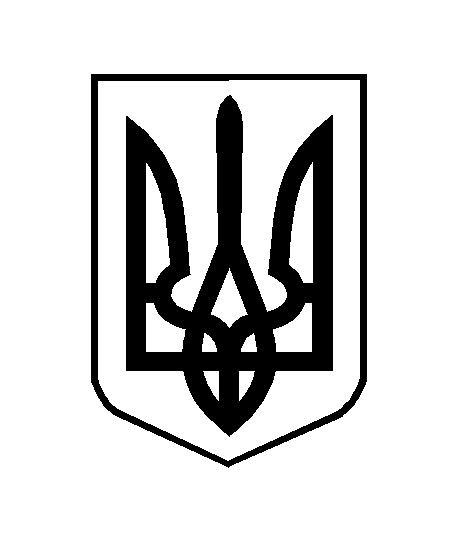 